от 14 апреля 2022 г. №235О внесении изменений в постановление Администрации Куженерского муниципального района Республики Марий Эл от 12 ноября 2021 г. №554«Об утверждении перечня муниципальных программ Куженерского муниципального района Республики Марий Эл»	В соответствии с постановлением Администрации Куженерского муниципального района от 12 ноября 2021 г. №554 «Об утверждении перечня муниципальных программ Куженерского муниципального района Республики Марий Эл», Администрация Куженерского муниципального района Республики Марий Эл п о с т а н о в л я е т:	1. Внести в перечень муниципальных программ Куженерского муниципального района Республики Марий Эл, утвержденный  постановлением Администрации Куженерского муниципального района Республики Марий Эл от 12 ноября 2021г. №554,  следующие изменения:	1.1. Дополнить строкой 08 следующего содержания:2. Обнародовать и разместить настоящее постановление на официальном сайте Администрации Куженерского муниципального района Республики Марий Эл в информационно-телекоммуникационной сети «Интернет».	3. Контроль за исполнением настоящего постановления возложить на заместителя главы Администрации по экономическому развитию территории.Перечень муниципальных программ Куженерского муниципального района Республики Марий Эл    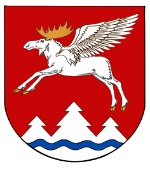 МАРИЙ ЭЛ РЕСПУБЛИКЫСЕ КУЖЕНЕРМУНИЦИПАЛ РАЙОНЫНАДМИНИСТРАЦИЙЖЕМАРИЙ ЭЛ РЕСПУБЛИКЫСЕ КУЖЕНЕРМУНИЦИПАЛ РАЙОНЫНАДМИНИСТРАЦИЙЖЕАДМИНИСТРАЦИЯКУЖЕНЕРСКОГО МУНИЦИПАЛЬНОГО РАЙОНАРЕСПУБЛИКИ МАРИЙ ЭЛПУНЧАЛПУНЧАЛПОСТАНОВЛЕНИЕ08Развитие молодежной политики, физической культуры и спорта в Куженерском муниципальном районе Республики Марий Эл» на 2023-2025 годы.Глава Администрации Куженерского муниципального района                       С.И. МихеевУтвержденпостановлением АдминистрацииКуженерского муниципального районаРеспублики Марий Эл от 12 ноября 2021(в редакции от 14 апреля 2022 г. №235)№ п/пНаименование муниципальной программы01Экономическое развитие и развитие предпринимательства в Куженерском муниципальном районе Республики Марий Эл на 2014-2025 годы02Сохранение и развитие культуры, физической культуры, спорта и туризма Куженерского муниципального района Республики Марий Эл на 2014-2025 годы03Управление муниципальными финансами и муниципальным долгом в Куженерском муниципальном районе Республики Марий Эл на 2014-2025 годы04Развитие образования и повышение эффективности реализации молодёжной политики Куженерского муниципального района Республики Марий Эл на 2014-2025 годы05Развитие жилищно-коммунального хозяйства, энергосбережение и повышение энергетической эффективности, развитие дорожной сети, благоустройство Куженерского муниципального района Республики Марий Эл на 2014-2025 годы06Развитие муниципального управления Куженерского муниципального района Республики Марий Эл на 2014-2025 годы07Патриотическое воспитание граждан и допризывная подготовка молодежи к военной службе в Куженерском муниципальном районе Республики Марий Эл на 2016-2025 годы08Развитие молодежной политики, физической культуры и спорта в Куженерском муниципальном районе Республики Марий Эл на 2023-2025 годы